附件1财政支出项目绩效评价报告     评价类型：□实施过程评价      □完成结果评价     项目名称：    综合事务                        项目单位：    海口市政府服务中心                      主管部门：        海口市政务管理局                        评价时间：   2019年1 月1 日至2019年12 月31 日     组织方式：□财政部门     □主管部门     □项目单位     评价机构：□中介机构     □专家组       □项目单位评价组             评价单位（盖章）：                    上报时间：2020年4月附件1-2项目绩效目标表项目名称：综合事务注：预算批复的绩效目标如有调整的，需在报告中加以说明。新增（包括需调整）目标的项目可参照2018年预算编制中我厅已审核同类型项目目标重新设置或调整填报。附件1-3项目基本信息附件1-4财政支出项目绩效评价报告一、项目概况（一）项目单位基本情况。海口市政府服务中心为参照国家公务员管理的事业单位，人员编制23人，现实有在岗30人，公务车辆编制1辆，实有1辆。（二）项目基本性质、用途和主要内容、涉及范围。项目名称：综合事务属经常性项目。它主要涉及以下几个具体经济分类：502-机关商品和服务支出含12345热线前台外包费、物业管理费、邮寄送达、水电费等；503-机关资本性支出（一）设备购置；503-机关资本性支出（一）人脸控制报警系统（调整政府经济支出分类属一次性项目）。（三）跨年度项目的预期总目标及阶段性目标。按计划实施政务管理经常性项目，没有跨年度项目。二、项目资金使用及管理情况（一）项目资金到位情况分析（包括财政资金、自筹资金等）。项目资金4599.877万元到位情况良好，每月按计划上报财政下拨款项。由以下四项构成（1）后勤保障费用4114.097万元（含12345热线外包费用2581.17万元；物业外包管理费330万元；邮寄送达费240万元等）；（2）业务活动费367.91万元（其中含12345热线进社区亲民活动费用54万元、直播12345督查督办费用23.28万元、微信公众号运营100万元和其他220.63万元。共计397.91万元，后调整政府经济支出分类用于办公设备购置30万元）；（3）30万元办公设备购置；（4）87.87万元人脸识别系统费用构成。（二）项目资金使用情况分析（主要是指财政资金）。项目资金4599.877万元使用情况正常。年末完成4544.448万元，占预算98.79%。502-机关商品和服务支出费用4114.097万元，含其中物业管理费330万元每月支付保安和保洁服务费；12345热线外包费用2581.17万元，按合同支付90%；和邮寄送达、水电费等截至年末完成支付4103.222万元，占预算99.74%；502-机关商品和服务支出费用367.91万元，年末完成支付355.023万元，占预算96.5%。503-机关资本性支出（一）设备购置30万元年末支出3.85万元，占预算12.83%（因市财政对一般性支出控制未完成支付）；         503-机关资本性支出（一）人脸控制报警系统87.87万元截至年末完成82.353万元，占预算93.72%（调整政府经济支出分类属一次性项目）。（三）项目资金管理情况分析（包括管理制度、办法的制订及执行情况）分析。项目资金管理情况依据海编[2008]63号文，组织有关职能部门集中受理进入中心的各类行政许可、行政审批、行政服务和招标投标项目。中心的标准化体系中已制定了财务管理制度，按照中心的财务管理制度规划实施执行。负责对行政许可、行政审批、行政服务和招标投标项目要集中受理、跟踪、督办催办。负责受理并处理申办人有关各行政审批服务项目的投诉。负责计算机等电子设备及自动化办公系统的技术维护和软件升级等方面的工作，保障中心各项工作规范、有序、高效运作。三、项目组织实施情况（一）项目组织情况（包括项目招投标情况、调整情况、完成验收等）分析。政府网上商城采购办公设备，按照采购程序，先录入采购计划，一步一步审核提交，由经办人审核。然后由商家提供签订采购合同，再录入订单并提交支付申请，最后由支付局支付。（二）项目管理情况（包括项目管理制度建设、日常检查监督管理等情况）分析。中心根据财务管理制度、固定资产管理制度等进行管理，组织检查监督管理，购置的设备统一进行网上商城采购，统一修理。出入库由两人以上签名办理。四、项目绩效情况（一）项目绩效目标完成情况分析。1. 项目的经济性分析。（1）项目成本（预算）控制情况；推行全面的预算管理能够有效地降低成本，实现总体目标的保障。中心的项目都是日常性的工作需要开支，都是提前做计划、做预算，然后财政下拨用款指标后再开支。（2）项目成本（预算）节约情况。项目支出实行集中管理、授权审批、一支笔审批，由财务部门对预算控制和支付行为进行统一监督。对预算内支出，一把手审批，预算外支出原则不予审批。只有这样才能有效的控制好预算内资金的支出和杜绝不合理的预算外资金的使用，使预算管理正常化。2.项目的效率性分析。（1）项目的实施进度；每月按计划实施进度，项目资金每月按计划下拨款项。（2）项目完成质量。项目资金按时到位，每月按计划下拨款项。按时按质按量完成。3.项目的效益性分析。（1）项目预期目标完成程度。综合事务项目万元完成数为4544.448万元，占预算98.79%： 502-机关商品和服务支出费用4114.097万元，含其中物业管理费330万元每月支付保安和保洁服务费；12345热线外包费用2581.17万元，按合同支付90%；和邮寄送达、水电费等截至年末完成支付4103.222万元，占预算99.74%；502-机关商品和服务支出费用367.91万元，年末完成支付355.023万元，占预算96.5%。503-机关资本性支出（一）设备购置30万元年末支出3.85万元，占预算12.83%（因市财政对一般性支出控制未完成支付）；         503-机关资本性支出（一）人脸控制报警系统87.87万元截至年末完成82.353万元，占预算93.72%（调整政府经济支出分类属一次性项目）。（2）项目实施对经济和社会的影响。12345热线年应答量达1792025次，办结率达99.79%4.项目的可持续性分析。强化“12345+”平台功能。一是积极探索“12345+营商服务”模式。建立了“四个一”措施，即一个专席受理、一个值班长协调、一个联席会议研究处置、一套督查督办制度跟进处置的工作机制。截止10月底，“12345+营商服务”共服务企业128家，累计走访企业48家，受理办件484件，对接市、区职能单位84家，已解决诉求432件，诉求解决率89.26%，企业对营商专席服务满意度100%。二是强化“12345+政务服务”融通。发挥12345“一号通用”优势，畅通12345政务服务总客服，提供“7×24小时”全天候服务，打造“不打烊”的政务服务。三是开通“12345+人才服务”专线，加大与人社、住建等部门联动，为“人才引进”提供政策咨询解答，提升咨询办件的处置效率。四是推动“12345+网格化”工作。推广使用微联动APP，目前安装用户达3058人。截止10月底，网格员主动上报办件总数达85351件，办结85165件，办结率为99.78%，志愿者团队上报办件为126件。五是开通“12345+挪车”业务。业务开通后日均处理挪车办件500余件，为广大市民提供了又一项便民服务。六是升级优化12345工单系统联动系统。先后升级12345 热线退单审核功能（PC 端和微信端）、12345 热线联动处置互评功能（PC 端）和“12345+人民调解”系统功能（PC 端），完善了具体功能。项目预算批复的绩效指标完成情况分析将项目资金支出后的项目实际状况与预算批复的绩效指标（如有调整的则按调整后指标）进行对比，逐指标具体分析完成情况。综合事务项目按产出指标、成效指标、效率指标进行绩效管理，项目活动为：物业外包即保安、保洁人员工资，安保及保洁用品费；固定资产购置费；12345热线外包费；邮寄送达费等后勤保障费。综合事务项目完成数为4544.448万元，占预算98.79%： 其中：502-机关商品和服务支出费用4114.097万元，含其中物业管理费330万元每月支付保安和保洁服务费；12345热线外包费用2581.17万元，按合同支付90%；和邮寄送达、水电费等截至年末完成支付4103.222万元，占预算99.74%；502-机关商品和服务支出费用367.91万元，年末完成支付355.023万元，占预算96.5%。503-机关资本性支出（一）设备购置30万元年末支出3.85万元，占预算12.83%（因市财政对一般性支出控制未完成支付）；         503-机关资本性支出（一）人脸控制报警系统87.87万元截至年末完成82.353万元，占预算93.72%（调整政府经济支出分类属一次性项目）。项目绩效目标未完成原因分析。主要对未完成2019年预算批复的项目绩效目标情况分析。未完成2019年项目目标任务是基于市财政对一般性支出的控制。五、综合评价情况及评价结论（按附件4格式附相关评分表）。综合项目绩效评价综合得分为92分，绩效级别评定为“优”。1．“项目决策”评价指标满分为20分，评价得分为20分。2．“项目管理”评价指标满分为25分，评价得分为22分。该指标的扣分原因主要是：（1）该项目中的资金使用7分由于有一部分资金无法支付，故只得5分。 （2）管理扣1分。3．“项目绩效”评价指标满分为55分，评价得分为50分。该指标的扣分原因主要是：（1）该项目经济效益不高，所以扣分。服务对象满意度达不到100%所以扣分。详见附件表。六、主要经验及做法、存在的问题和建议（包括资金安排、使用过程中的经验、做法、存在问题、改进措施和有关建议等）。本预算项目具有明确的目标，资金到位及时，并制定了科学的实施计划，项目实施过程中严格按照有关项目管理和经费管理规定执行。当前，我中心将按照有关建设规划，加快推进信息化建设，加强与各派驻单位协调联系，强化对窗口人员管理，规范服务，提高服务效能，集中受理、集中审批、集中办结，展现政府服务平台形象，实现服务管理标准化。七、其他需说明的问题，比如当年未完工项目后续工作计划等。指标类型绩效指标绩效目标绩效标准绩效标准绩效标准绩效标准指标类型绩效指标绩效目标优良中差产出指标指标1：邮件送达为市民提供负责邮寄送达服务及时送达送达延迟送达未送达产出指标指标2：后勤保障（水电、电话费等）日常水电电话费及时支付按量支付延迟支付到位未到位产出指标指标3：热线前台服务外包严格考核前台外包服务进行绩效评价优良中差产出指标指标4：12345物业服务外包环境整洁干净达五星级标准提供物业标准服务整洁及时清洁不及时清洁脏产出指标指标5：人脸控制报警系统人脸识别系统高效适用应付不识别产出指标指标6：信息化系统运营信息化系统维护正常运作网速慢有时断网不能运作成效指标指标1：办件量12345热线年应答量达1792025次，办结率达99.79%99.79%99.7%99.75%99%成效指标指标2：公众满意度群众满意度达88.91%88.91%88.9%88.89%88%效率指标指标1：社会效益稳定的技术服务支撑，确保信息系统稳定运行，社会效益反映良好没有投诉2%5%6%效率指标指标2：组织管理水平管理制度完善、支撑设备有保障、技术队伍力量充足齐全95%90%85%一、项目基本情况一、项目基本情况一、项目基本情况一、项目基本情况一、项目基本情况一、项目基本情况一、项目基本情况一、项目基本情况一、项目基本情况一、项目基本情况一、项目基本情况一、项目基本情况一、项目基本情况一、项目基本情况一、项目基本情况一、项目基本情况一、项目基本情况一、项目基本情况一、项目基本情况一、项目基本情况项目实施单位项目实施单位项目实施单位海口市政府服务中心海口市政府服务中心海口市政府服务中心海口市政府服务中心海口市政府服务中心主管部门主管部门主管部门主管部门主管部门主管部门海口市政务管理局海口市政务管理局海口市政务管理局海口市政务管理局海口市政务管理局海口市政务管理局项目负责人项目负责人项目负责人吴秋云吴秋云吴秋云吴秋云吴秋云联系电话联系电话联系电话联系电话联系电话联系电话685220666852206668522066685220666852206668522066地址地址地址海口市滨海大道28号青少年活动中心一楼海口市滨海大道28号青少年活动中心一楼海口市滨海大道28号青少年活动中心一楼海口市滨海大道28号青少年活动中心一楼海口市滨海大道28号青少年活动中心一楼海口市滨海大道28号青少年活动中心一楼海口市滨海大道28号青少年活动中心一楼海口市滨海大道28号青少年活动中心一楼海口市滨海大道28号青少年活动中心一楼海口市滨海大道28号青少年活动中心一楼海口市滨海大道28号青少年活动中心一楼邮编邮编邮编570125570125570125项目类型项目类型项目类型经常性项目（  / ）       一次性项目（  ）经常性项目（  / ）       一次性项目（  ）经常性项目（  / ）       一次性项目（  ）经常性项目（  / ）       一次性项目（  ）经常性项目（  / ）       一次性项目（  ）经常性项目（  / ）       一次性项目（  ）经常性项目（  / ）       一次性项目（  ）经常性项目（  / ）       一次性项目（  ）经常性项目（  / ）       一次性项目（  ）经常性项目（  / ）       一次性项目（  ）经常性项目（  / ）       一次性项目（  ）经常性项目（  / ）       一次性项目（  ）经常性项目（  / ）       一次性项目（  ）经常性项目（  / ）       一次性项目（  ）经常性项目（  / ）       一次性项目（  ）经常性项目（  / ）       一次性项目（  ）经常性项目（  / ）       一次性项目（  ）计划投资额（万元）计划投资额（万元）计划投资额（万元）4797.574797.57实际到位资金（万元）实际到位资金（万元）实际到位资金（万元）实际到位资金（万元）实际到位资金（万元）4599.877实际使用情况（万元）实际使用情况（万元）实际使用情况（万元）实际使用情况（万元）实际使用情况（万元）4544.4484544.4484544.448其中：中央财政其中：中央财政其中：中央财政其中：中央财政其中：中央财政其中：中央财政其中：中央财政其中：中央财政省财政省财政省财政省财政省财政省财政省财政省财政市县财政市县财政市县财政市县财政市县财政市县财政市县财政市县财政其他其他其他其他其他其他其他其他二、绩效评价指标评分二、绩效评价指标评分二、绩效评价指标评分二、绩效评价指标评分二、绩效评价指标评分二、绩效评价指标评分二、绩效评价指标评分二、绩效评价指标评分二、绩效评价指标评分二、绩效评价指标评分二、绩效评价指标评分二、绩效评价指标评分二、绩效评价指标评分二、绩效评价指标评分二、绩效评价指标评分二、绩效评价指标评分二、绩效评价指标评分二、绩效评价指标评分二、绩效评价指标评分一级指标一级指标分值分值分值二级指标二级指标二级指标分值分值三级指标三级指标三级指标三级指标分值分值得分得分得分项目决策项目决策202020项目目标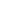 项目目标项目目标44目标内容目标内容目标内容目标内容44444项目决策项目决策202020决策过程决策过程决策过程88决策依据决策依据决策依据决策依据33333项目决策项目决策202020决策过程决策过程决策过程88决策程序决策程序决策程序决策程序55555项目决策项目决策202020资金分配资金分配资金分配88分配办法分配办法分配办法分配办法22222项目决策项目决策202020资金分配资金分配资金分配88分配结果分配结果分配结果分配结果66666项目管理项目管理252525资金到位资金到位资金到位55到位率到位率到位率到位率33333项目管理项目管理252525资金到位资金到位资金到位55到位时效到位时效到位时效到位时效22222项目管理项目管理252525资金管理资金管理资金管理1010资金使用资金使用资金使用资金使用77555项目管理项目管理252525资金管理资金管理资金管理1010财务管理财务管理财务管理财务管理33333项目管理项目管理252525组织实施组织实施组织实施1010组织机构组织机构组织机构组织机构11111项目管理项目管理252525组织实施组织实施组织实施1010管理制度管理制度管理制度管理制度99888项目绩效项目绩效555555项目产出项目产出项目产出1515产出数量产出数量产出数量产出数量55444项目绩效项目绩效555555项目产出项目产出项目产出1515产出质量产出质量产出质量产出质量44333项目绩效项目绩效555555项目产出项目产出项目产出1515产出时效产出时效产出时效产出时效33333项目绩效项目绩效555555项目产出项目产出项目产出1515产出成本产出成本产出成本产出成本33333项目绩效项目绩效555555项目效益项目效益项目效益4040经济效益经济效益经济效益经济效益88777项目绩效项目绩效555555项目效益项目效益项目效益4040社会效益社会效益社会效益社会效益88888项目绩效项目绩效555555项目效益项目效益项目效益4040环境效益环境效益环境效益环境效益88777项目绩效项目绩效555555项目效益项目效益项目效益4040可持续影响可持续影响可持续影响可持续影响88888项目绩效项目绩效555555项目效益项目效益项目效益4040服务对象满意度服务对象满意度服务对象满意度服务对象满意度88777总分总分100100100100100100100929292评价等次评价等次评价等次评价等次评价等次评价等次评价等次评价等次评价等次评价等次优优优优优优优优优三、评价人员三、评价人员三、评价人员三、评价人员三、评价人员三、评价人员三、评价人员三、评价人员三、评价人员三、评价人员三、评价人员三、评价人员三、评价人员三、评价人员三、评价人员三、评价人员三、评价人员三、评价人员三、评价人员姓  名姓  名姓  名职务/职称职务/职称职务/职称职务/职称单   位单   位单   位单   位单   位单   位项目评分项目评分项目评分签 字签 字签 字吴秋云吴秋云吴秋云局长局长局长局长海口市政务管理局海口市政务管理局海口市政务管理局海口市政务管理局海口市政务管理局海口市政务管理局929292吴秋云吴秋云吴秋云符傲霜符傲霜符傲霜副局长副局长副局长副局长海口市政务管理局海口市政务管理局海口市政务管理局海口市政务管理局海口市政务管理局海口市政务管理局929292符傲霜符傲霜符傲霜梁振武梁振武梁振武副调研员副调研员副调研员副调研员海口市政务管理局海口市政务管理局海口市政务管理局海口市政务管理局海口市政务管理局海口市政务管理局929292梁振武梁振武梁振武张舒童张舒童张舒童综合科负责人综合科负责人综合科负责人综合科负责人海口市政务管理局海口市政务管理局海口市政务管理局海口市政务管理局海口市政务管理局海口市政务管理局929292张舒童张舒童张舒童评价工作组组长（签字）：吴秋云项目单位负责人（签字并盖章）：吴秋云2020年  4月  14 日评价工作组组长（签字）：吴秋云项目单位负责人（签字并盖章）：吴秋云2020年  4月  14 日评价工作组组长（签字）：吴秋云项目单位负责人（签字并盖章）：吴秋云2020年  4月  14 日评价工作组组长（签字）：吴秋云项目单位负责人（签字并盖章）：吴秋云2020年  4月  14 日评价工作组组长（签字）：吴秋云项目单位负责人（签字并盖章）：吴秋云2020年  4月  14 日评价工作组组长（签字）：吴秋云项目单位负责人（签字并盖章）：吴秋云2020年  4月  14 日评价工作组组长（签字）：吴秋云项目单位负责人（签字并盖章）：吴秋云2020年  4月  14 日评价工作组组长（签字）：吴秋云项目单位负责人（签字并盖章）：吴秋云2020年  4月  14 日评价工作组组长（签字）：吴秋云项目单位负责人（签字并盖章）：吴秋云2020年  4月  14 日评价工作组组长（签字）：吴秋云项目单位负责人（签字并盖章）：吴秋云2020年  4月  14 日评价工作组组长（签字）：吴秋云项目单位负责人（签字并盖章）：吴秋云2020年  4月  14 日评价工作组组长（签字）：吴秋云项目单位负责人（签字并盖章）：吴秋云2020年  4月  14 日评价工作组组长（签字）：吴秋云项目单位负责人（签字并盖章）：吴秋云2020年  4月  14 日评价工作组组长（签字）：吴秋云项目单位负责人（签字并盖章）：吴秋云2020年  4月  14 日评价工作组组长（签字）：吴秋云项目单位负责人（签字并盖章）：吴秋云2020年  4月  14 日评价工作组组长（签字）：吴秋云项目单位负责人（签字并盖章）：吴秋云2020年  4月  14 日评价工作组组长（签字）：吴秋云项目单位负责人（签字并盖章）：吴秋云2020年  4月  14 日评价工作组组长（签字）：吴秋云项目单位负责人（签字并盖章）：吴秋云2020年  4月  14 日评价工作组组长（签字）：吴秋云项目单位负责人（签字并盖章）：吴秋云2020年  4月  14 日评价指标分值得分绩效等级绩效等级标准项目决策2020优秀优秀（18-20）、良好（16-17）                一般（14-15）、较差（13分以下）项目管理2523优秀优秀（22-25）、良好（20-21）             一般（17-19）、较差（16分以下）项目绩效5550良好优秀（49-55）、良好（44-48）              一般（38-43）、较差（37分以下）综合绩效10090优秀优秀（90-100）、良好（80-89）                     一般（60-79） 、较差（59分以下）